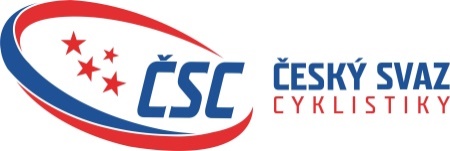 KANDIDATURA DO FUNKCE „PREZIDENT ČSC“NA VALNOU HROMADU ČESKÉHO SVAZU CYKLISTIKY, z.s.KONANÉ DNE 4.11.2020Zaslat na sekretariát ČSC nejpozději do 18.9.2020Kandidát do funkce Prezident ČSCKandidát do funkce Prezident ČSCPříjmeníJménoCC:Návrh předkládá (kraj, disciplína)Předseda složky předkládající návrh na kandidátaPředseda složky předkládající návrh na kandidátaJménoPříjmeníPodpis